ENGINEERS ERRORS & OMISSIONS INSURANCE APPLICATION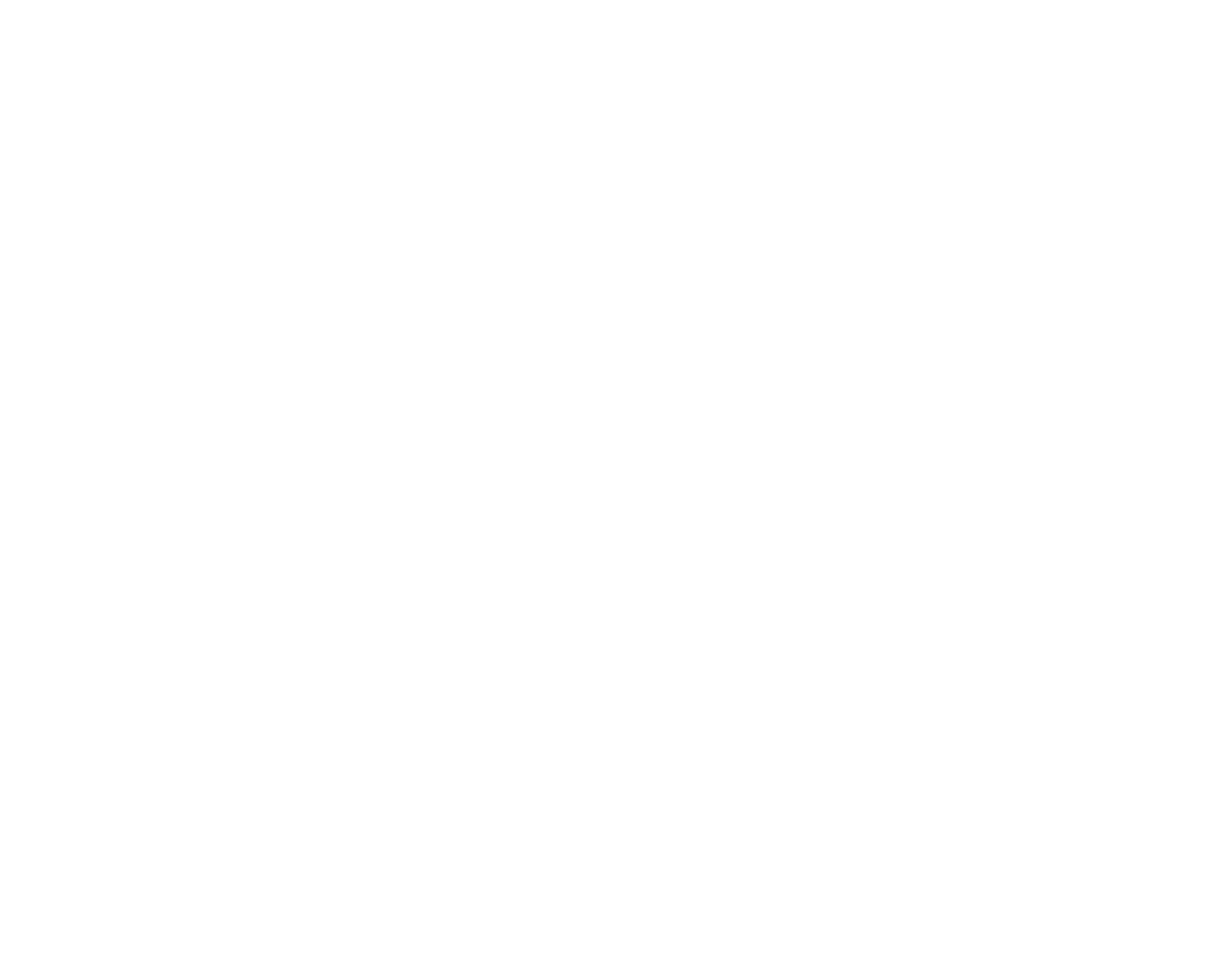 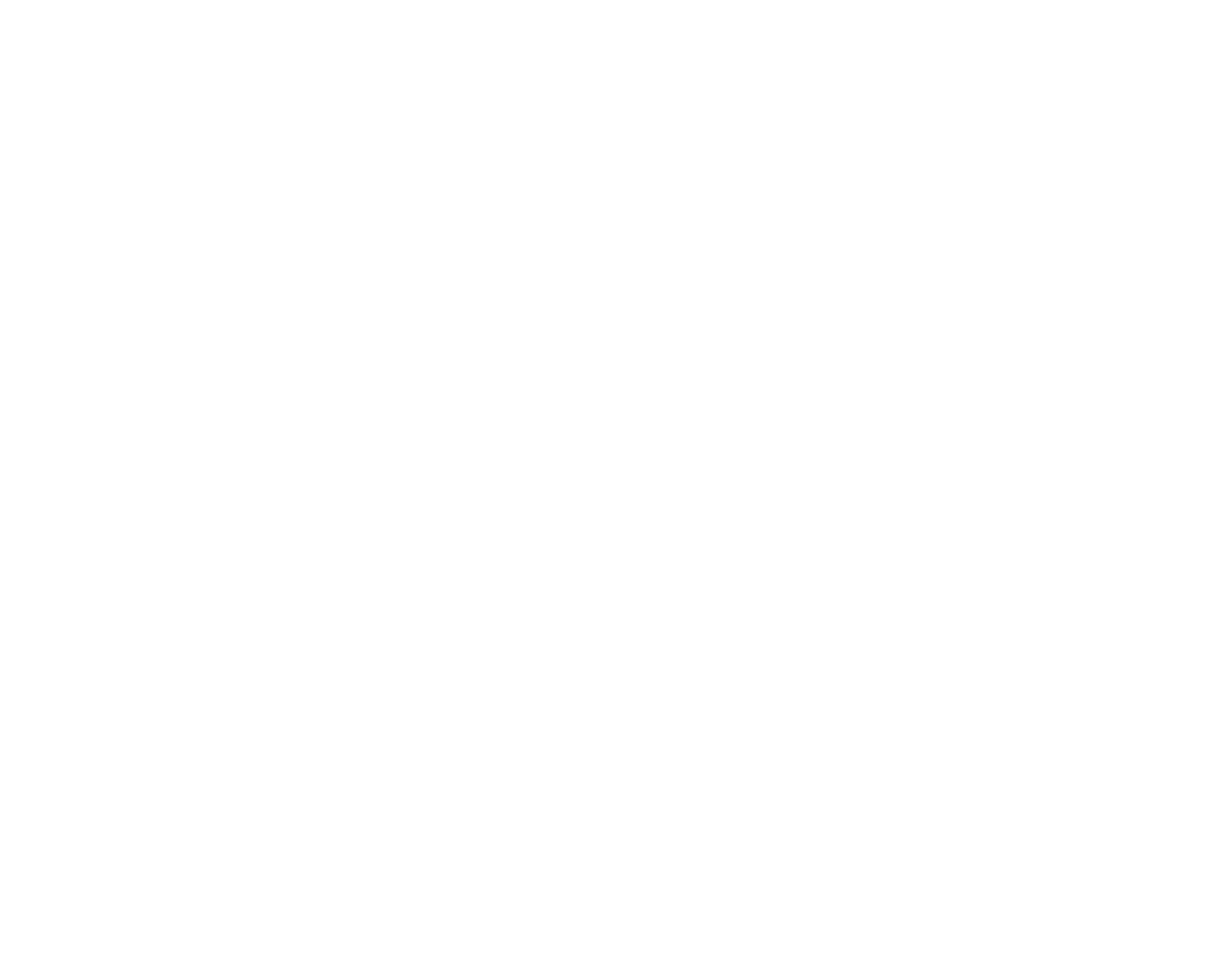 Business DetailsActivity Profile - EngineersIf yes to any of the above, please provide on a separate page, full details including any paid/reserves on the circumstances/claims or alternatively please provide formal claims summaries from previous Insurance Brokers/Insurers prior to being insured through TSW Management Services Inc.Please note, if you wish to submit your form via email, an indication of terms and conditions may be provided on the basis of this proposal questionnaire. An original signature is required before a contract of insurance can be made. Encrypted signatures are not acceptable. Signing this form does not bind the Firm to complete the insurance. If you should arrange a policy through us which is subsequently transferred to another agency please note that we reserve the right to charge a fee for future claims handling work after the cessation of our appointment.We recommend that you keep a record of all information supplied to us, including copies of letters and this proposal form, for the purpose of entering into this contract.DECLARATIONI/We declare that the above statements and particulars are true, full enquiry having been made, and I/We have not omitted, suppressed or mis-stated any material facts which may be relevant to insurer's consideration of this proposal form and undertake to inform the Insurer of any change to any material fact that occurs prior to the point at which the insurance contract has been agreed. I/We understand that the information I/We provide will be used in deciding the price charged by the Insurer for the risk and whether the Insurer will accept the application and the terms of any policy provided.I/We hereby consent to the use and disclosure of information including personal data for the purposes of and as set out in the above paragraph entitled “Data Protection”.Completed and Duly Signed/Dated:Printed Name: 											Title: 													 Signature: 												Date: 														 	IMPORTANT NOTICE REGARDING COMPLETION OF THIS PROPOSAL FORM1. Disclosure Any “material fact” must be disclosed to Insurers.A “material fact” is any information which may alter the judgement of an Insurer in assessing a risk.Any “material change” must be disclosed to Insurers.A “material change” is any information which may alter the judgement of an Insurer or their perception of risk and exposure that has not previously been disclosed as a material fact(If you are unsure whether a fact or change is material or not, you should disclose it.) Failure to provide all “material facts” and/or notify all “material changes” may cause the contract of insurance to be void and may result in Insurers repudiating liability entirely. 2. PresentationThis Proposal Form must be completed in ink by an authorised individual, a partner, principal or director of the proposer.All questions must be answered. If not applicable, state N/A.If there is insufficient space to provide answers additional information should be provided on the proposer’s letter-headed paper.Where available brochures, standard contract conditions, conditions, agreements and letters of appointment should be provided.Failure to present Insurers with information in an appropriate manner may adversely influence the ability of Insurers to offer terms. 3. GuidanceIf in doubt as to the meaning of any question contained within this proposal form or the issues raised in (1) or (2) above, please contact TSW Management Services Inc. 1. Name of Firm/Individuals to be covered: Name of Firm/Individuals to be covered: 2.Establishment year: Establishment year: 3.Main Address: Main Address: 4.Phone:Phone:5.FaxFax6.WebsiteWebsite7.List any additional locations, including town and countryList any additional locations, including town and countryAdditional Details:Additional Details:Additional Details:Additional Details:Additional Details:Additional Details:1.Have there been any changes in name/business purchased or any merger/consolidation during the past 6 years?Have there been any changes in name/business purchased or any merger/consolidation during the past 6 years?Have there been any changes in name/business purchased or any merger/consolidation during the past 6 years?Have there been any changes in name/business purchased or any merger/consolidation during the past 6 years? YES	  NO2.Is cover required for any predecessor/ceased firm? If yes please list including establishment date and cessation dates:Is cover required for any predecessor/ceased firm? If yes please list including establishment date and cessation dates:Is cover required for any predecessor/ceased firm? If yes please list including establishment date and cessation dates:Is cover required for any predecessor/ceased firm? If yes please list including establishment date and cessation dates: YES	  NO3.If applicable, please complete the following:Details of changes in name:If applicable, please complete the following:Details of changes in name:If applicable, please complete the following:Details of changes in name:If applicable, please complete the following:Details of changes in name: N/A4.Is the firm aware of changes in activity or structure occurring in the coming financial year?Is the firm aware of changes in activity or structure occurring in the coming financial year?Is the firm aware of changes in activity or structure occurring in the coming financial year?Is the firm aware of changes in activity or structure occurring in the coming financial year? YES	  NO5.Are specialist consultants appointed directly by and paid by your client?Are specialist consultants appointed directly by and paid by your client?Are specialist consultants appointed directly by and paid by your client?Are specialist consultants appointed directly by and paid by your client? YES	  NORisk Management:Risk Management:Risk Management:Risk Management:Risk Management:Risk Management:1.Is any partner, director or employee allowed to sign cheques over $25,000 as a sole signatory? If yes, please explain circumstances:Is any partner, director or employee allowed to sign cheques over $25,000 as a sole signatory? If yes, please explain circumstances:Is any partner, director or employee allowed to sign cheques over $25,000 as a sole signatory? If yes, please explain circumstances:Is any partner, director or employee allowed to sign cheques over $25,000 as a sole signatory? If yes, please explain circumstances: YES	  NO2. Does the firm have a formal risk management strategy? Does the firm have a formal risk management strategy? Does the firm have a formal risk management strategy? Does the firm have a formal risk management strategy? YES	  NOFinancial Information:Financial Information:Financial Information:Financial Information:Financial Information:Financial Information:Financial year statusFinancial year statusPrevious PreviousLast completedCurrent (estimate)Financial year end (dd/mm/yyyy)Financial year end (dd/mm/yyyy)Total gross fees/turnoverTotal gross fees/turnoverPercentage of total gross fees/turnover - CanadaPercentage of total gross fees/turnover - Canada% % % % Percentage of total gross fees/turnover - USAPercentage of total gross fees/turnover - USA% % % % Percentage of total gross fees/turnover - Rest of WorldPercentage of total gross fees/turnover - Rest of World% % % % Number of clientsNumber of clientsIf applicable, please complete the following:If applicable, please complete the following:Financial Year End Type of Work - CanadaFinancial Year End Type of Work - USA Financial Year End Other overseas countries involved Type of Work (Rest of World) 7. Working Environment7. Working EnvironmentBridges and/or Tunnels% Dams% Mines% Harbours or Jetties% Sewerage schemes% Foundations and Underpinning% Water schemes% Nuclear or Atomic projects% Chemical, Petro-chemicals and Refineries% Housing schemes (2-3 floors)% High Rise Building% Schools, Hospitals, Municipal buildings% Commercial/Industrial Systems buildings% Mechanical Plant and Bulk Handling equipment% Leisure Centres% Swimming Pools%Churches / Ecclesiastical%Roads / Highways / Motorways%Cladding / Glazing / Curtain Walling%Roofing%Airports%Railway%Amusement Parks%Aviation / Automotive / Military / Marine%Demolition%Flooring%Other work (Please provide full details):                                                                                                  % Total:100%If applicable, please provide details of ‘Other work’:8. Type of Work8. Type of Work8. Type of Work8. Type of Work8. Type of Work8. Type of Work8. Type of Work8. Type of WorkAdjudicator/arbitratorAdjudicator/arbitratorAdjudicator/arbitratorAdjudicator/arbitratorAdjudicator/arbitratorAdjudicator/arbitrator%%Architectural services as defined in work stages C-L of RIBA architects appointmentArchitectural services as defined in work stages C-L of RIBA architects appointmentArchitectural services as defined in work stages C-L of RIBA architects appointmentArchitectural services as defined in work stages C-L of RIBA architects appointmentArchitectural services as defined in work stages C-L of RIBA architects appointmentArchitectural services as defined in work stages C-L of RIBA architects appointment%%Building SurveyingBuilding SurveyingBuilding SurveyingBuilding SurveyingBuilding SurveyingBuilding Surveying%%Consultancy Engineering - civilConsultancy Engineering - civilConsultancy Engineering - civilConsultancy Engineering - civilConsultancy Engineering - civilConsultancy Engineering - civil%%Consultancy Engineering - structuralConsultancy Engineering - structuralConsultancy Engineering - structuralConsultancy Engineering - structuralConsultancy Engineering - structuralConsultancy Engineering - structural%%Consultancy Engineering - environmentalConsultancy Engineering - environmentalConsultancy Engineering - environmentalConsultancy Engineering - environmentalConsultancy Engineering - environmentalConsultancy Engineering - environmental%%Consultancy Engineering – geotechnicalConsultancy Engineering – geotechnicalConsultancy Engineering – geotechnicalConsultancy Engineering – geotechnicalConsultancy Engineering – geotechnicalConsultancy Engineering – geotechnical%%Consultancy Engineering - mechanicalConsultancy Engineering - mechanicalConsultancy Engineering - mechanicalConsultancy Engineering - mechanicalConsultancy Engineering - mechanicalConsultancy Engineering - mechanical%%Consultancy Engineering - electricalConsultancy Engineering - electricalConsultancy Engineering - electricalConsultancy Engineering - electricalConsultancy Engineering - electricalConsultancy Engineering - electrical%%Consultancy Engineering - heating and ventilationConsultancy Engineering - heating and ventilationConsultancy Engineering - heating and ventilationConsultancy Engineering - heating and ventilationConsultancy Engineering - heating and ventilationConsultancy Engineering - heating and ventilation%%Expert WitnessExpert WitnessExpert WitnessExpert WitnessExpert WitnessExpert Witness%%Feasibility  StudiesFeasibility  StudiesFeasibility  StudiesFeasibility  StudiesFeasibility  StudiesFeasibility  Studies%%Interior DesignInterior DesignInterior DesignInterior DesignInterior DesignInterior Design%%LandscapeLandscapeLandscapeLandscapeLandscapeLandscape%%Non Structural RefurbishmentNon Structural RefurbishmentNon Structural RefurbishmentNon Structural RefurbishmentNon Structural RefurbishmentNon Structural Refurbishment%%Town Planning / ConsultancyTown Planning / ConsultancyTown Planning / ConsultancyTown Planning / ConsultancyTown Planning / ConsultancyTown Planning / Consultancy%%Planning SupervisorPlanning SupervisorPlanning SupervisorPlanning SupervisorPlanning SupervisorPlanning Supervisor%%Project Co-ordinationProject Co-ordinationProject Co-ordinationProject Co-ordinationProject Co-ordinationProject Co-ordination%%Project ManagementProject ManagementProject ManagementProject ManagementProject ManagementProject Management%%Quantity Surveying and Surveying not listed aboveQuantity Surveying and Surveying not listed aboveQuantity Surveying and Surveying not listed aboveQuantity Surveying and Surveying not listed aboveQuantity Surveying and Surveying not listed aboveQuantity Surveying and Surveying not listed above%%Structural Surveys/Reports/ValuationsStructural Surveys/Reports/ValuationsStructural Surveys/Reports/ValuationsStructural Surveys/Reports/ValuationsStructural Surveys/Reports/ValuationsStructural Surveys/Reports/Valuations%%Other Work (Please provide full details):                                                                                                  Other Work (Please provide full details):                                                                                                  Other Work (Please provide full details):                                                                                                  Other Work (Please provide full details):                                                                                                  Other Work (Please provide full details):                                                                                                  Other Work (Please provide full details):                                                                                                  %%Total Total Total Total Total Total 100%100%10. Projects - Please give details of your largest 3 projects in the last 3 years.10. Projects - Please give details of your largest 3 projects in the last 3 years.10. Projects - Please give details of your largest 3 projects in the last 3 years.10. Projects - Please give details of your largest 3 projects in the last 3 years.10. Projects - Please give details of your largest 3 projects in the last 3 years.10. Projects - Please give details of your largest 3 projects in the last 3 years.10. Projects - Please give details of your largest 3 projects in the last 3 years.10. Projects - Please give details of your largest 3 projects in the last 3 years.10. Projects - Please give details of your largest 3 projects in the last 3 years.CountryStart dateCompletion dateType of projectName of contractTotal contract valueTotal contract valueTotal fee income retainedTotal fee income retained11. Staff11. Staff11. Staff11. StaffNumber of partners/directors:Number of partners/directors:Number of partners/directors:Number of qualified employees:Number of qualified employees:Number of qualified employees:Number of unqualified employeesNumber of unqualified employeesNumber of unqualified employeesUse of Subcontractors? Use of Subcontractors? Use of Subcontractors?  YES	  NOIf yes, please provide:  Certificates Required?  YES	  NOLimit Required?Total Fees paid to Contractors:
 $Please describe work commonly subcontracted: Please describe work commonly subcontracted: Please describe work commonly subcontracted: Please describe work commonly subcontracted: Do any unqualified (relevant body) and inexperienced (< 5 years) employees perform structural surveys/valuation reports?Do any unqualified (relevant body) and inexperienced (< 5 years) employees perform structural surveys/valuation reports?Do any unqualified (relevant body) and inexperienced (< 5 years) employees perform structural surveys/valuation reports? YES	  NODoes the firm or any Principal, Partner or Director have an association with or financial interest in another practice, company or organization?Does the firm or any Principal, Partner or Director have an association with or financial interest in another practice, company or organization?Does the firm or any Principal, Partner or Director have an association with or financial interest in another practice, company or organization? YES	  NOIs the firm or any Principal, Partner or Director a member of a consortium, joint venture, single project partnership, group practice?Is the firm or any Principal, Partner or Director a member of a consortium, joint venture, single project partnership, group practice?Is the firm or any Principal, Partner or Director a member of a consortium, joint venture, single project partnership, group practice? YES	  NO12. Partners/Directors12. Partners/Directors12. Partners/Directors12. Partners/Directors12. Partners/DirectorsNameQualificationsYear qualifiedYear appointed partner/director of this firmYear ceased employment at this firmInsurance CoverageInsurance CoverageInsurance CoverageInsurance Coverage1. Limit of Liability Required?  2.Is your professional liability currently with TSW?  If no, please complete the following questions.Is your professional liability currently with TSW?  If no, please complete the following questions.	  YES	  NO3.Name of current insurer:4.Deductible/Retention:5.Expiring Premium:6.Number of years consecutively insured: 7.Has the firm for any partner or director previously had insurance declined, cancelled, void or renewal refused?Has the firm for any partner or director previously had insurance declined, cancelled, void or renewal refused? YES	  NOIf yes, please provide details: If yes, please provide details: If yes, please provide details: If yes, please provide details: ClaimsClaimsHave there been claims made against the firm's business or any partner. Director or employee during last 5 years?  YES	 NOIs the firm aware of circumstances which may give raise to a claim against the firm or present, former partners, directors or employees?  YES	 NOData ProtectionBy signing this proposal form you consent to TSW Management Services Ltd. using the information we may hold about you for the purpose of providing insurance and handling claims, if any, and to process sensitive personal data about you where this is necessary (for example criminal convictions). This may mean we have to give some details to third parties involved in providing insurance cover.  These may include insurance carriers, third-party claims adjusters, fraud detection and prevention services, reinsurance companies and insurance regulatory authorities. In the course of performing our obligation to you, this information may be disclosed to agents and service providers appointed by us and insurers (which includes their re-insurers, legal advisers, loss adjustors or agents).  Where such sensitive personal information relates to anyone other than you, you must obtain the explicit consent of the person to whom the information relates both to the disclosure of such information to us and its use by us as set out above.  The information provided will be treated in confidence and, where appropriate, in compliance with the relevant Data Protection legislation.  You have the right to apply for a copy of your information (for which we may charge a small fee) and to have any inaccuracies corrected.From time to time, we may disclose personal information (other than sensitive personal data) to third parties. We or they may use that information to advise you of our services which may be of interest to you.If you would prefer not to receive information, please tick this box  I/We confirm that we agree to receiving email communication from TSW Management Services Inc                 YES    NO                  